1er temps : QCM à produire sur l’ENTSur le site de la DANE de l’académie de Versailles, le manuel d’utilisation des applications de l’ENT est disponible au lien suivant :  https://opendigitaleducation.gitbook.io/manuel-utilisation-des-applications-2d/exercizerPour y accéder, une fois sur le site de la DANE( http://www.dane.ac-versailles.fr/), cliquez sur les onglets suivants : continuité pédagogique – interagir (vous possédez un ENT) - Utiliser l’application Exercices et évaluations sur l’ENT lycée La prise en main est rapide, le guidage efficace. L’avantage d’utiliser le QCM est triple puisqu’il apporte : une dimension ludique et très accessible pour les élèves ; un décompte des points automatiques, permettant de voir ce qui a ou n’a pas été assimilé, et surtout de voir quels élèves ont fait l’activité ;des questions qui testent des capacités de nature différente (mémorisation, compréhension, analyse). La limite entre compréhension (du cours ou du document) et l’analyse est plus floue. Il peut s’agir de la compréhension d’un mot (question 11) ou de la compréhension du document globalement, de son intention. Les deux supposent d’utiliser des connaissances extérieures au document, de façon plus nette encore pour l’analyse.Deux indications accompagnent les questions : une indication sur la réponse attendue (combien de cases cocher)des indications sur la bonne réponse. L’élève ne les voit qu’une fois qu’il a répondu, mais cela lui permet de comprendre sa réussite ou d’apprendre de son erreur. Ce « feed-back » est important pour consolider les apprentissages.Question 1 – MémorisationEn quelle année débute l'affaire Dreyfus ?1870189419061914Cochez la case en face de la bonne date.Retour - C'est en 1894 que débute cette affaire : découverte de la trahison au profit de l'Allemagne, procès et condamnation de Dreyfus. 1870 correspond à la proclamation de la IIIe République, 1914 au début de la Première Guerre mondiale et 1906 à la réhabilitation de Dreyfus.Question 2 – MémorisationQuel homme célèbre français fait éclater l'affaire Dreyfus par son article "J'accuse" dans le journal L'Aurore en 1898 ?Emile ZolaVictor HugoGeorges ClemenceauAlfred DreyfusCochez la case en face du bon nom.Retour - C'est le romancier très célèbre à l'époque Émile Zola qui fait éclater l'affaire Dreyfus au grand jour en 1898, entrainant la formation de deux camps. Il la fait éclater dans la presse.Question 3 – MémorisationQuel journal français publie le "bordereau", pour montrer qu'il n'est pas rédigé par Dreyfus, en 1896 ?Le FigaroL’AuroreLe Petit journalCochez la case en face du bon titre de journal.Retour - Le Figaro, dont les lecteurs sont plutôt conservateurs, prend le risque de défendre Dreyfus, mais il change ensuite de ligne éditoriale face aux réactions négatives de ses lecteurs qui menacent d'interrompre leurs abonnements : l'opinion publique dépend de la presse, mais les journaux dépendent à l'inverse de leurs lecteurs (et donc de l'opinion publique).Question 4 – MémorisationÀ quelle date prend fin l'affaire Dreyfus, avec la réhabilitation du capitaine ?1894189819061918Cochez la case en face de la bonne annéeRetour - Dreyfus est réhabilité en 1906 : sa condamnation est annulée (les jugements sont cassés), il est réintégré dans l'armée. 1918 correspond à la fin de la Première Guerre mondiale, 1898 à l'article de Zola dans L'Aurore et 1894 au début de l'affaire Dreyfus (premier procès et condamnation)Question 5 – MémorisationQui est le véritable coupable de "haute trahison" dans l'affaire Dreyfus ?EsterhazyDreyfusZolaClemenceauCochez la case en face du bon nomRetour - Esterhazy est un officier français de l'état-major qui espionne pour le compte de l'Allemagne à qui il transmet des renseignements. Dreyfus est l'innocent injustement accusé et condamné. Zola (écrivain) et Clemenceau (homme politique) sont des défenseurs de Dreyfus, des dreyfusards.Question 6 – Compréhension Ce document (document 5, "Psst!", page 227 du manuel Magnard – reproduit ci-dessous) est :une caricature antisémiteun dessinun dessin humoristiqueune caricatureChoisissez une seule réponse, celle qui vous paraît la plus précise.Retour - Il s'agit d'une caricature, à savoir un dessin qui grossit et déforme la réalité et elle est antisémite (contre les juifs). Ce n'est donc pas un simple "dessin". Elle se veut humoristique, mais elle est juste scandaleuse.Question 7 – CompréhensionCe document est issu d'un journal...AntidreyfusardDreyfusardCochez la case en face de la bonne réponseRetour - Il est antisémite, antidreyfusard.Question 8 – CompréhensionLa caricature présente deux personnages : l'un devant porte un masque, l'autre derrière lui attache le masque. Qui est le personnage de derrière, celui qui attache le masque ?L’empereur d’AllemagneEsterhazyDreyfusCochez la case en face de la bonne personneRetour - C'est Guillaume II, l'empereur d'Allemagne, qui est représenté en train d'attacher le masque. On ne voit pas son visage, mais les lecteurs de l'époque l’identifient avec son casque à pointe, ses moustaches (on en voit un petit bout) et son sabre, qui représente le militarisme prussien. Esterhazy est le vrai coupable, l'espion qui fournit les renseignements aux Allemands.Question 9 – CompréhensionLa caricature présente deux personnages : l'un devant porte un masque, l'autre derrière lui attache le masque. Qui est le personnage de devant, celui qui porte un masque ?DreyfusEsterhazyClemenceauZolaCochez la case en face de la bonne personneRetour - Dreyfus est ici présenté comme le complice de l'Allemagne. Ce n'est pas un portrait, car le visage ne correspond pas à celui de Dreyfus, c'est une caricature qui reprend les stéréotypes physiques de l'antisémitisme. Pour le caricaturiste, Dreyfus représente le juif traitre qui n'a pas de patrie.Question 10 – AnalyseLa caricature représente deux personnages : l'un devant porte un masque, l'autre derrière lui attache le masque. Sachant que cette caricature date de 1898, de qui le masque porte-t-il le visage ?ZolaDreyfusEsterhazyCharles PéguyCochez la case en face de la bonne personneRetour - On reconnait le visage de Zola (pour ceux qui le reconnaissent). On peut deviner que c'est lui : en 1898, Zola publie son article "J'accuse" dans l'Aurore, pour innocenter Dreyfus. Dès lors, pour les ennemis de Dreyfus, il est vu comme le défenseur d'un traitre et l'allié de l'Allemagne.Question 11 – CompréhensionIl est indiqué "Allégorie" en haut à droite de la caricature. Choisissez la définition la plus exacte du mot "allégorie".Une image concrète pour représenter une idée abstraiteUn moment de joie profondeUn ensemble de symbolesUne vision allégée d'une situation pénibleCochez la case en face de la définition la plus exacteRetour - Une allégorie, c'est le fait de représenter quelque chose d'abstrait (la justice, la trahison, la liberté, la jalousie...) par une image. Par exemple, la justice est souvent représentée par une femme aux yeux bandés qui tient une balance et un glaive. Ici, c'est à la fois l'allégorie de l'affaire Dreyfus, résumée de façon antidreyfusarde, et l'allégorie de la traitrise qui, pour l'auteur, est assimilée aux juifs.Question 12 – AnalyseQu'est-ce que cela nous apprend sur l'expression dans la presse à l'époque de l'affaire Dreyfus ? Plusieurs réponses sont attenduesL'antisémistime n'est pas considéré comme un délit - comme aujourd'hui - mais comme une opinionDe nombreux journaux prennent parti dans l'affaire DreyfusDes journaux cherchent des lecteurs à tout prix, quitte à tomber dans la caricature et le mensongeLes prises de position peuvent être très violentes et alimenter les conflits dans la société.Vous devez cocher PLUSIEURS réponsesRetour - Toutes les réponses sont bonnes...Document des questions 6 à 12 :  Une du journal Psst... !, 23 juillet 1898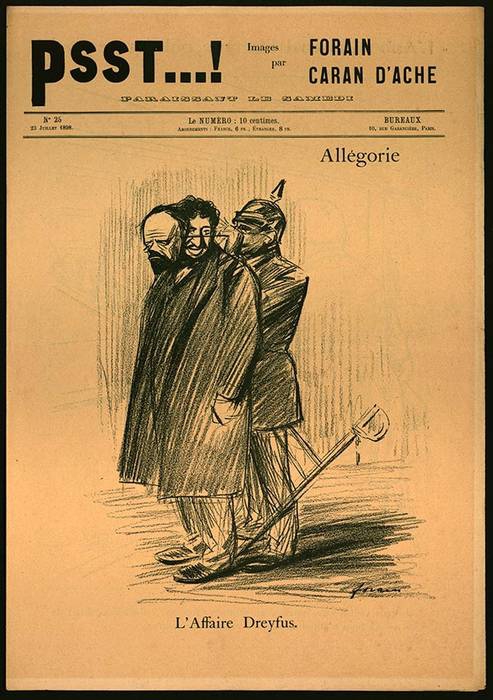 